Reynolds United Methodist ChurchDecember 3, 2017 – First Sunday of Advent______________________________________________________________Gathering 		Greeting The All Church Memory Verse of the Month:  Hebrews 13:2 (NIV)	Do not forget to show hospitality to strangers, for by so doing some people have shown hospitality to angels without knowing it. Hebrews 13:2Lighting of the Advent Candle(s)	(Spoken and Sung)		The Yocum Family
Reader 1: O God, we light the first candle of Advent. 
(A member of a family lights the first candle.)Reader 2: We kindle it with hope. We long for you to come to our world, to break through and reign with justice and peace, so that we may experience joy, and know your love.Reader 1: The prophet Isaiah also cried to God, to tear open heaven and come down. He called God's people to do right. Isaiah called them to be refashioned like clay by God, the potter. He recalled God’s promises that God would be their God, and they would be God’s people. This Advent, we call out to God.All: Mighty God, creator of the world, break through all that keeps us from you. We ask for your mercy and pray that you would re-form us in your image. This Advent, visit us with your justice, love, and peace.People sing (to the tune of “Come, Thou Long Expected Jesus)
Shine on us, O God of justice;
Guide our path through gloom of night;
Bear within us Wisdom's glory;
Come to us, O Christ the Light.
Voices In Praise		“Hark the Herald/King of Heaven” ~ Paul Baloche											Proclaiming God’s Word	Children’s Moment:							   Michelle Bartlett	Scripture Lesson:	   	Isaiah 64:1-9			        	       Bill Kirchhofer	Message		“The Waiting is the Hardest Part?”		      Pastor SeamusResponding to The Word	Intercessory Prayer		Sharing of Joys and ConcernsPresentation of Tithes and Offerings      Offertory			“O Come, o Come Immanuel”		  UMH 211Singing of Our Doxology (UMH 95)Dedication of the OfferingThe Great ThanksgivingThe Lord’s Prayer	The Sacrament of Holy CommunionSending Forth (Going into the world/into the week)Announcements		 (See Bulletin, below)  Sending Song:  		“My Hope Is In You” ~ Aaron Shust			   BenedictionPostludeCHURCH CALENDARWednesday, December 6 – Wednesday Morning Bible Study, Isaiah 40:1-11.Sunday, December 3 – Hub Cluster Advent service, 2:00 pm at Chana UMCMonday, December 11 – Annual Charge Conference, 7 pm.ANNOUNCEMENTSOur Mission focus for December is H.O.P.E. of RochelleThe Harvest Festival goal is $4500 to provide for the purchase and installation of a backup generator for the church. Offerings to date total $4350! On Monday December 11th the Ashton United Methodist is hosting a Christmas tea at 7 pm.Reservations are requested by Friday December 9th 815-453-2328.To submit items for the newsletter, please email Kathy Clark; kathleenaclark@comcast.netServing this Sunday, December 3 Ushers for December: Karen Yocum, Judy Light, Susie Miller, Shannon BrownGreeters: Denny & Penny BennettLiturgist: Bill KirchhoferYouth Moment: Kathy ClarkCommunion Steward November: Kathy BeckerChurch Hostess for November: Contact Judy LightCoffee Fellowship Time: Brake & Heimbaugh familiesSnow Removal: As NeededServing next Sunday, December 10Ushers for December: Karen Yocum, Judy Light, Susie Miller, Shannon BrownGreeters: Vernon & Nancy GittlesonLiturgist: Justin RueffYouth Moment: Children’s ProgramCommunion Steward November: Kathy BeckerChurch Hostess for November: Contact Judy LightCoffee Fellowship Time: Brown familySnow Removal: As NeededLast week’s Offering: 		Church Fund                               1,155.00Harvest Festival                             500.00Church Rental - Fellowship Hall  100.00Glabes                                             151.00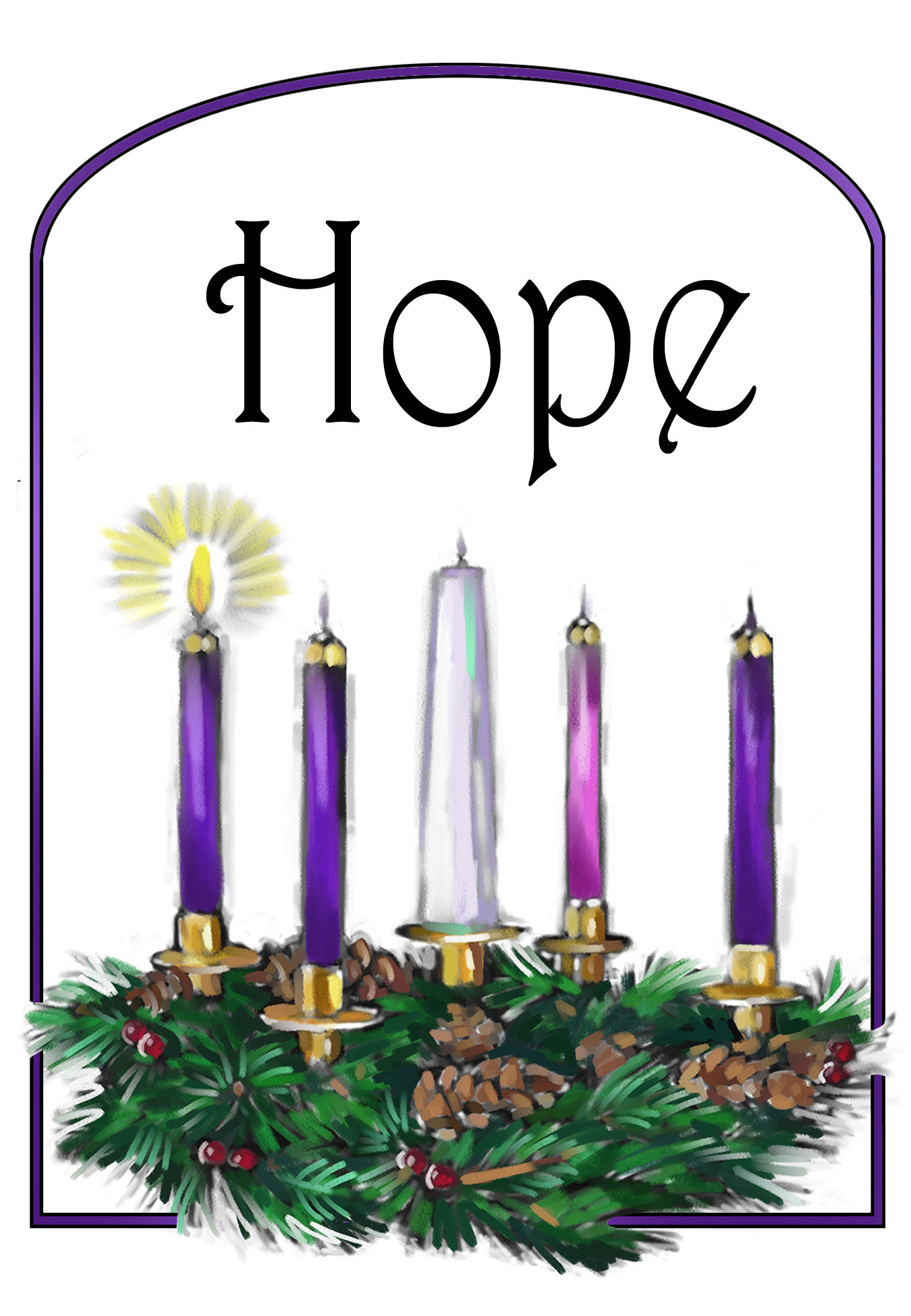 Reynolds United Methodist Church2496 Reynolds RoadAshton, IL 61006(815) 453-2513E-mail: reynoldsumc@oglecom.comWeb Site: www.reynoldsumc.netPastor: Seamus Enright